Potências e notação científicaAo final da atividade, você deve fazer sua autoavaliação.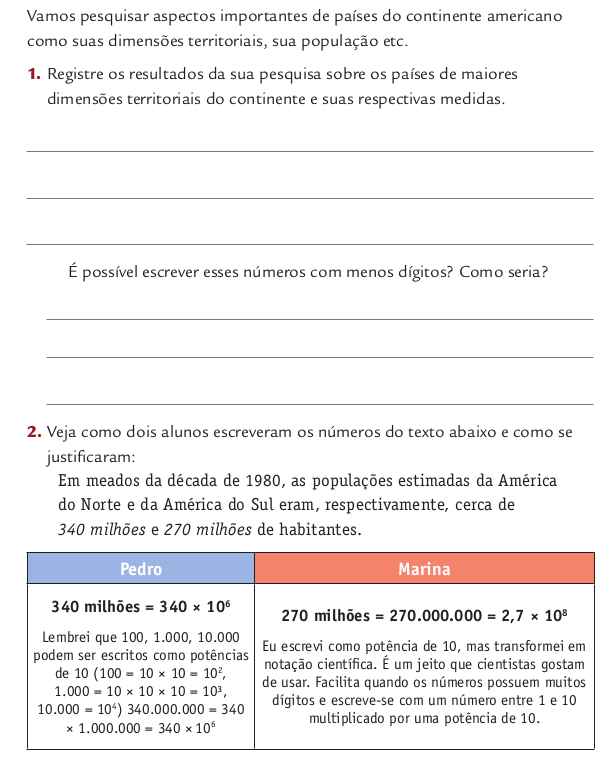 											DPO:  ____ ____ ____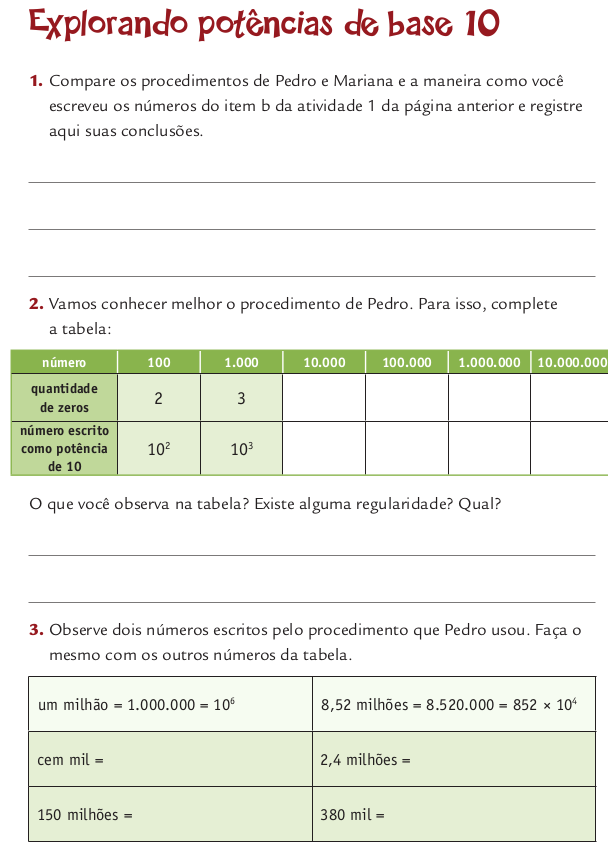 